   02 июнь 2017 й.                                                                    02 июня 2017 г.«О признании утратившим силу постановления  администрации сельского поселения Мичуринский сельсовет муниципального района Шаранский район Республики Башкортостан»  В целях приведения муниципальных правовых актов администрации сельского поселения Мичуринский сельсовет муниципального района Шаранский район Республики Башкортостан в соответствие с действующим законодательством,  руководствуясь Уставом сельского поселения  Мичуринский сельсовет муниципального района Шаранский район Республики Башкортостан, ПОСТАНОВЛЯЮ:1. Постановление администрации сельского поселения Мичуринский сельсовет муниципального района Шаранский район Республики Башкортостан № 31от 22.04.2013 года «Об определении границ прилегающих к некоторым организациям и объектам территорий, на которых не допускается розничная продажа алкогольной продукции» признать утратившим силу. 2. Обнародовать настоящее постановление в здании администрации сельского поселения Мичуринский сельсовет и на официальном сайте сельского поселения в сети Интернет.3. Настоящее	постановление вступает в силу с момента его обнародования.4. Контроль за исполнением настоящего постановления оставляю за собой.Глава сельского поселения                                                          В.Н.КорочкинҠАРАР		                             № 33  		               ПОСТАНОВЛЕНИЕ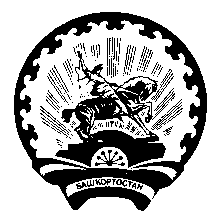 